Publicado en Madrid el 29/03/2016 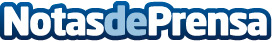 AHDB Beef and Lamb participará un año más en Alimentaria 2016 La organización para el sector del vacuno y ovino en Inglaterra ofrecerá en su stand varias degustaciones con el Chef Mario CastañoDatos de contacto:Noelia Perlacia0915191005Nota de prensa publicada en: https://www.notasdeprensa.es/ahdb-beef-and-lamb-participara-un-ano-mas-en_1 Categorias: Nutrición Gastronomía Marketing Eventos Restauración Consumo http://www.notasdeprensa.es